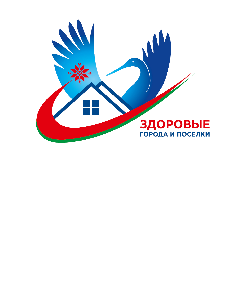 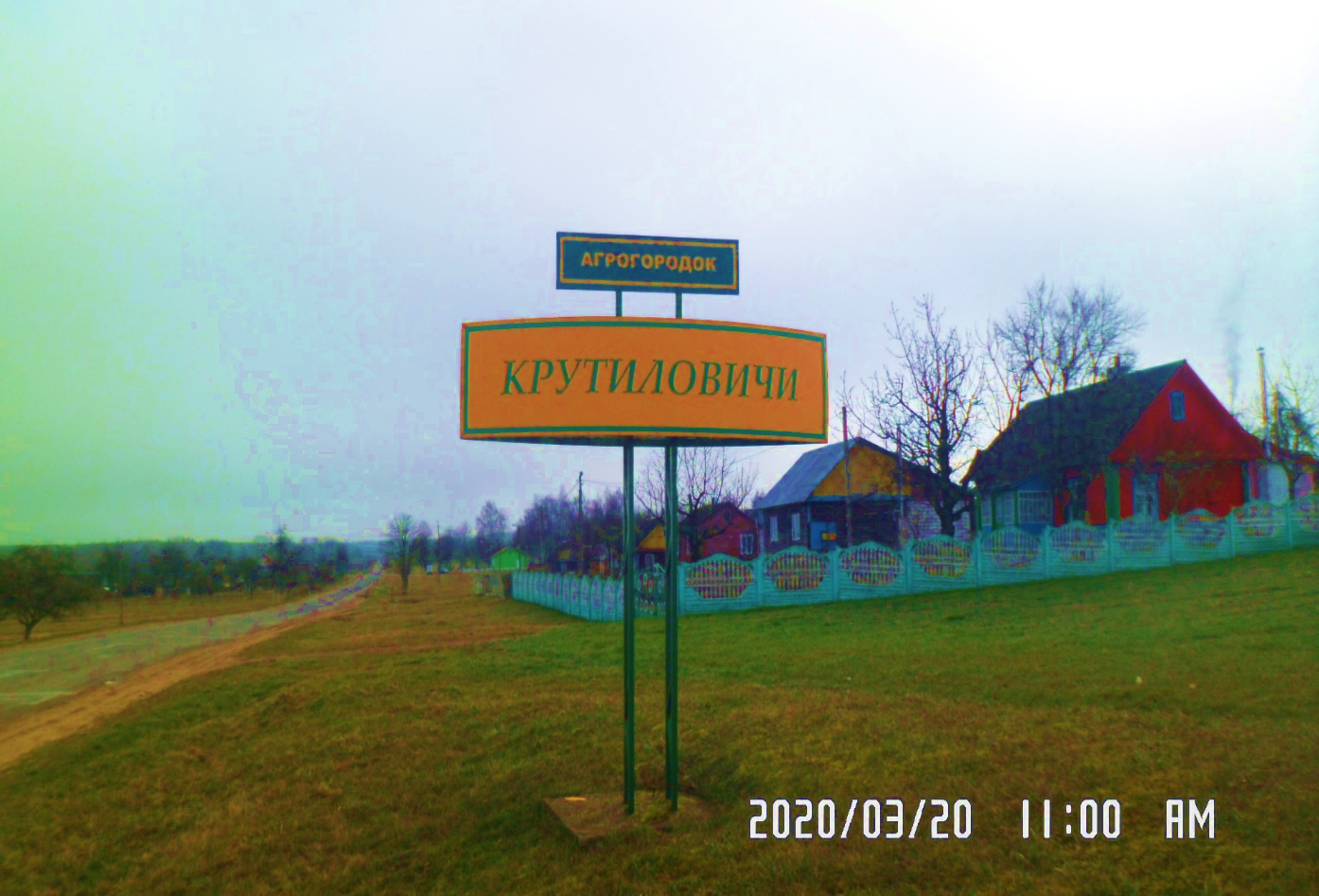 СодержаниеПредисловие………………………………………………………...3-4 стр.Состояние здоровья жителей агрогородка Крутиловичи……………5 стр.Состояние среды обитания и ее влияние на здоровье жителей города…………………………………………………………………….Водоснабжение и здоровье…………………………………….6 стр.Медицинские осмотры…………………………………………6 стр.Питание и здоровье…………………………………………   6-7 стр.Воспитание и обучение здоровья детей……………………..7-8 стр.Логотип проекта «Крутиловичи-здоровы	поселок» ……………… 9стр.Критерии эффективности проекта…………………………………..10 стр.Для населения агрогородка Крутиловичи Дятловского района, как и для других регионов Республики Беларусь, характерна избыточность неинфекционной, особенно хронической, заболеваемости, которая является на сегодняшний день основной причиной смертности населения, а также экономических потерь от возникающей нетрудоспособности и затрат на медицинские мероприятия.Это обусловливает необходимость проведения постоянных и максимально эффективных мероприятий по созданию и поддержанию здоровье сберегающей среды жизнедеятельности людей, а также снижению распространенности поведенческих и биологических рисков здоровью среди населения агрогородка Крутиловичи. Стабильность среды обитания по параметрам, выполнение которых гарантирует сохранение и улучшение здоровья населения, обеспечивается мероприятиями первичной профилактики.Первичная профилактика – это совокупность политических, социальных, экономических, медицинских, информационных и воспитательных межсекторальных действий общества, направленных на устранение причин и условий, вызывающих распространение болезней среди населения. Усиление профилактической деятельности, заложенной в т.ч. в механизмах реализации Государственной программы Республики Беларусь «Здоровье населения и демографическая безопасность» на период 2021– 2025 гг., потребует решения важной задачи: суметь максимально вовлечь государственные органы управления Дятловского района, мобилизовать другие общественные сектора и обосновать наличие дополнительных резервов в системе здравоохранения региона для проведения на территории агрогородка Крутиловичи мероприятий по управлению формированием здоровья населения за счет улучшения гигиенического качества окружающей человека среды и снижения рискованного по отношению к собственному здоровью поведения людей.В «Профиле здоровья агрогородка Крутиловичи» находят отражение все аспекты жизни населенного пункта, способствующие или препятствующие здоровью жителей и их благополучию, а также данные социологических опросов населения. Профилактический проект основывается на единых стандартах в подходах к здоровью как «социальной модели» с учетом особенностей и возможностей административной территории. Технология реализации профилактического проекта предусматривает участие в нем всех заинтересованных ведомств и реализуется методом программно – целевого планирования (т.е. позволяет в условиях ограниченных финансовых возможностей максимально скоординировать усилия всех структур, направленные на создание и реализацию комплексных социальных программ по повышению качества жизни населения агрогородка.  Пилотный профилактический проект «Крутиловичи – здоровый агрогородок» реализуется с сентября 2019 года. В основе деятельности, предпринимаемой в рамках пилотного профилактического проекта лежат следующие принципы:приоритет вопросов здоровья в планировании деятельности всех секторов/ведомств;интеграции – координации всех программ и мероприятий различных уровней, статусов и отраслевой направленности;всеобщности – в реализации проекта принимают участие все группы общественности и ветви власти, социальные институты, жители агрогородка и др.В конечном итоге проект призван привести к улучшению физического, психологического, социального и экологического благополучия людей, живущих в агрородке Крутиловичи. 2. СОСТОЯНИЕ ЗДОРОВЬЯ ЖИТЕЛЕЙ АГРОГОРОДКА КРУТИЛОВИЧИНа 01.01.2024 г. в аг.Крутиловичи зарегистрировано 438 человек, из них составляет 247 человек трудоспособного возраста, что составляет 56,3%, 118 население старше трудоспособного, что составляет 26,9%, и детей в возрасте 0-17 – 73 человека, 16,6%. За 2023 год родился 1 ребенок, умерло 4 человека.Населения аг. Крутиловичи обслуживается в Новоельнянской городской поликлинике. В 2023 г. в г.п.Новоельня было зарегистрировано 3289 случаев заболеваний населения острыми и хроническими болезнями, из которых 2665 – с впервые установленным диагнозом. Основной вклад в структуру общей заболеваемости всего населения г.п.Новоельня в 2023 г. внесли болезни органов дыхания, системы кровообращения, некоторые инфекционные и паразитарные болезни, психические расстройства и расстройства поведения, новообразования, болезни органов пищеварения, болезни костно-мышечной системы и соединительной ткани, болезни эндокринной системы, расстройства питания и нарушения обмена веществ. В структуре общей заболеваемости по группам населения в 2023 г. удельный вес детей 0-17 лет составил 15,2%, взрослых 18 лет и старше – 84,7 %; в структуре первичной заболеваемости – соответственно 39,4 % и 60,5 %.В структуре общей заболеваемости взрослого населения лица в трудоспособном возрасте составили 51,7 %, первичной заболеваемости – 71,3 %; население старше трудоспособного возраста – соответственно 48,2 % и 28,6 %.3. Состояние среды и обитания3.1. Водоснабжение и здоровье: Всего в агрогородке Крутиловичи обеспечено централизованным водоснабжением 80,1% населения. Анализ результатов микробиологических и санитарно-химических исследований воды разводящей сети коммунального водопровода за 2023 -24 годы показал, что качество питьевой воды в агрогородке Крутиловичи остается стабильным на протяжении последних лет.  Специалистами Дятловского районного ЦГЭ организован социально-гигиенический мониторинг за качеством воды централизованного водоснабжения. 3.2. Медицинские осмотры: Организации и предприятия, находящиеся на территории агрогородка Крутиловичи проходят обязательные медицинские осмотры в соответствии с инструкцией о порядке проведения обязательных и внеочередных медицинских смотров работающих утвержденной, Постановлением Министерство здравоохранения Республике Беларусь от 29.07.2019 г №74. Случаи заболеваемости, препятствующие продолжению работы в контакте с производственными факторами, не регистрировались.3.3. Питание и здоровье.Питание жителей агрогородка Крутиловичи, как и в целом по Республике Беларусь, характеризуется низким потреблением овощей и фруктов (менее пяти порций в день), рыбы, морепродуктов, мяса нежирных сортов. В рационе чаще присутствуют обработанные пищевые продукты с высоким содержанием соли (свыше 5 грамм в сутки). Для приготовления пищи используется в основном растительные масла. Среди отдельных групп населения агрогородка существует вероятность различной степени выраженности дефицита витаминов А, Д. фолиевой кислоты, селена, кальция, калия, цинка.  Повседневные продукты питания жители агрогородка приобретают в двух предприятиях торговли: Мини-маркет «Родны кут» Дятловского филиала Гродненского областного потребительского общества, агрогородок Крутиловичи, ул. Речная, 4, магазин «Продукты» ИП Овсяник Т.В., аг.Крутиловичи, ул.Центральная,9.Ассортимент продукции, реализуемый торговыми объектами, включает все группы пищевой продукции: мясные полуфабрикаты (замороженные и охлажденные), молоко и молочную продукцию, замороженную рыбу и рыбную продукцию, овощи и фрукты свежие и в консервированном виде, хлебобулочные, кондитерские изделия, крупяные и макаронные изделия, напои, бутилированную и минеральную воду, диетические и диабетические продукты (мини-маркет «Родны кут»).Питание жителей района характеризуется высоким содержанием жиров. Среди отдельных групп населения существует вероятность различной степени выраженности дефицита витаминов А, Д, фолиевой кислоты, микро- и макроэлементов: селена, кальция, калия, цинка, йода, фтора и др.  Это свидетельствует о недостаточном потреблении населением овощей, фруктов, рыбы, морепродуктов, мяса нежирных сортов. Сложившаяся структура и качество питания населения в значительной степени обуславливают структуру заболеваемости, так как являются факторами риска сердечно-сосудистых, аллергических, онкологических и других заболеваний неинфекционной этиологии.Вспышечная заболеваемость острыми кишечными инфекциями среди населения, связанная с употреблением продуктов питания, изготовленных предприятиями пищевой промышленности и общественного питания района, не регистрировалась на протяжении 10лет. На протяжении 2019-2023 годов случаев отравления грибами и ботулизма не регистрировалось. 3.4. Воспитание и обучение детей.	В агрогородке Крутиловичи функционируют одно учреждение образования: ГУО «Крутиловичская средняя школа».Здание ГУО «Крутиловичская средняя школа» построена по типовому проекту, двухэтажное, количество учащихся по проекту – 196 человек, в 2024 году обучается 59 учащихся, в 2023 году 54 учащихся, 11 классов-комплектов, две разновозрастные группы. Для организации учебных занятий имеется 19 учебных кабинетов. Образовательный процесс организован в одну смену.	В школе функционирует 1 группа продленного дня с организацией дневного сна. 	Для занятий физической культурой и спортом оборудован спортивный зал на первом этаже здания. При спортивном зале функционируют душевые и санузлы раздельные для мальчиков и девочек. При благоприятных погодных условиях занятия по физкультуре проводятся на стадионе. В школе организованы разные формы физического воспитания учащихся: уроки физической культуры, подвижные перемены в режиме учебного дня; внеклассные спортивно-массовые и физкультурно-оздоровительные мероприятия (спортивные конкурсы, игры, спортивные секции). 	Для организации горячего питания учащихся имеется пищеблок и обеденный зал, рассчитанный на 48 посадочных мест. Для соблюдения правил личной гигиены у входа в обеденный зал установлены умывальные раковины для мытья рук. 	Пищеблок оборудован необходимым набором технологического и холодильного оборудования.	Для учащихся организовано одноразовое питание, для учащихся группы продленного дня – трехразовое. Охват горячим питанием в учреждении составляет 100%. 	Для организации питьевого режима учащихся используется бутилированная вода промышленного производства.	Медицинское обслуживание учащихся Крутиловичская средняя школа осуществляется персоналом   Крутиловичского ФАПа. 	В течение 2023-2024 года учреждении были проведены замеры уровней искусственной освещенности, микроклимата.	При изучении образовательного процесса и воспитания в учреждении (анализ учебного расписания, контрольных работ) нарушений не выявлено.В помещениях детского сада соблюдается режим функционального зонирования, размещение функциональных групп предусматривает.  	Каждая групповая ячейка имеет собственную приемную-раздевальную, туалетную, буфетную, спальню. В групповых ячейках установлена ростовая мебель 2-,3-х размеров. Расстановка столов проведена с учетом гигиенических требований, рассаживание воспитанников - с учетом состояния здоровья, имеющихся у них функциональных нарушений слуха и остроты зрения. 	Физическое воспитание и закаливание воспитанников включает следующие средства: занятия по физической культуре; физкультурно-оздоровительную работу в режиме дня (утренняя гимнастика, подвижные игры и физические упражнения на прогулке, физкультурная минутка); активный отдых (физкультурный досуг, физкультурные праздники, Дни здоровья).  Для организации горячего питания на первом этаже здания расположен пищеблок. Пищеблок оборудован необходимым набором торгово-технологического и холодильного оборудования.Для воспитанников организовано четырехразовое питание с учетом времени пребывания их в учреждении.Логотип проекта «Крутиловичи-здоровый	поселок»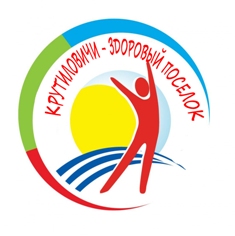 КРИТЕРИИ ЭФФЕКТИВНОСТИ ПРОФИЛАКТИЧЕСКОГО ПРОЕКТА «Крутиловичи-здоровый поселок»	Оценка эффективности реализации проекта проводится ежегодно на основе данных медико-демографических показателей, анализа заболеваемости населения, результатов социально-гигиенического мониторинга, банка данных показателей и индикаторов Целей устойчивого развития, результатов социологических исследований по завершению мероприятий проекта.   	1. Критерии эффективности государственного профилактического проекта:1.1 медико - демографические показатели: уровень рождаемости;уровень смертности;коэффициент смертности трудоспособного населения.1.2 показатели заболеваемости неинфекционных заболеваний:- первичная заболеваемость онкологическими заболеваниями, - первичная заболеваемость болезнями системы кровообращения, - первичная заболеваемость сахарным диабетом, - первичная заболеваемость болезнями органов дыхания, - уровень травматизма (в том числе среди детей и подростков), - уровень суицидов;- уровень распространения сколиоза (среди учащихся школ)- уровень распространения нарушений остроты зрения (среди учащихся школ)2. Показатели состояния общественного здравоохранения:2.1. показатели диспансеризации населения;2.2. уровень охвата иммунизацией (по группам населения)3. Социально-экономические показатели:3.1. уровень доходов3.2. уровень безработицы3.3. уровень оздоровления детского и подросткового населения (удельный вес детей и подростков, получающих оздоровление в оздоровительных учреждениях).4. Показатели распространенности поведенческих факторов риска:- уровень потребления табака и наркотиков, - уровень употребление алкоголя, - уровень физической активности,- уровень потребления овощей и фруктов. 4.1. удельный вес субъектов социально-экономической деятельности, использующих различные формы материального стимулирования работников, привоженных здоровому образу жизни;4.2. удельный вес субъектов социально-экономической деятельности, объявивших свои территории зонами, свободными от курения;4.3. уровень загруженности (посещаемости) физкультурно-спортивных сооружений, в том числе в учреждениях образования;4.4. удельный вес дворовых (внутриквартальных) территорий, оборудованных комплексными спортивными площадками (сооружениями) для занятий физической культурой и спортом;4.5. динамика увеличения протяженности велодорожек;4.6. динамика увеличения количества велопарковок.ДЯТЛОВСКИЙ РАЙОННЫЙ ИСПОЛНИТЕЛЬНЫЙ КОМИТЕТДЯТЛОВСКИЙ РАЙОННЫЙ ЦЕНТР ГИГИЕНЫ ИЭПИДЕМИОЛОГИИУЗ «ДЯТЛОВСКАЯ ЦЕНТРАЛЬНАЯ РАЙОННАЯ БОЛЬНИЦА»ПРОФИЛЬ ЗДОРОВЬЯ«КРУТИЛОВИЧИ-ЗДОРОВЫЙ ПОСЕЛОК»